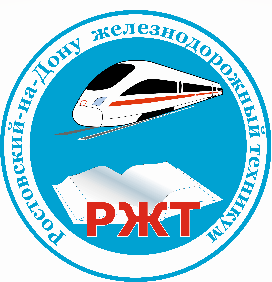 Анна Федоровна Клещева преподаватель и руководитель группы «Машинист локомотива» ГБПОУ РО «РЖТ»Классный час на тему "День солидарности борьбы с терроризмом"Цель: формирование общественного сознания и гражданскойпозиции подрастающего поколенияЗадачи:объяснить сущность терроризма; содействовать формированию толерантности и профилактики межнациональной розни и нетерпимости; ознакомить учащихся с основными правилами поведения в условиях теракта, воспитание ответственного отношения к своей жизни и жизни окружающих.Ход классного часа:Преподаватель: Ежегодно 3 сентября в России отмечается День солидарности в борьбе с терроризмом. Дата связана с трагедией, произошедшей в Беслане в сентябре 2004 года. Тогда в течении трех дней, с 1 по 3 сентября, террористы держали в заложниках более тысячи учеников, их родителей и учителей городской школы № 1. Людей удерживали в спортзале школы, не давая им ни воды, ни еды. Около полудня 3-го сентября в школе раздался взрыв и началась беспорядочная стрельба из окон. В результате теракта погибли более трехсот человек, больше половины из них – дети. Кроме того, были ранены 810 заложников, сотрудников ФСБ и милиции. Большая часть бойцов спецназа погибли – они прикрывали собой детей.Это страшное событие вызвало огромный общественный резонанс во всем мире. Но резонанс – это именно то, чего добиваются террористы. Они преследуют лишь одну цель: изменить настроение в обществе, создать атмосферу страха, обреченности и неуверенности в завтрашнем дне. Ради достижения своей цели террористы готовы жертвовать и своими жизнями, и жизнями людей, случайно оказавшихся у них на пути. Террористы не признают никаких законов – ни религиозных, ни юридических, ни законов морали. Они представляют ту силу, которая борется против всех и не собирается сдавать свои позиции.Слово «террор», которое сегодня знают все, существует во многих странах мира и обозначает страх и ужас. Именно страх и ужас вызывают у людей действия террористов.Террористы совершают взрывы, устраивают пожары и поджоги, угоняют самолёты, захватывают заложников, убивают, применяют вещества для массового отравления людей. Жертвами террористов становятся невинные граждане. Это был для многих счастливый день – первый день в школе. Однако, террористы захватили беззащитных, безоружных людей, и удерживали их в здании школы 3 дня без еды, воды.Все населениебыло возмущено этим захватом школы. Вся страна пыталась оказать посильную помощь пострадавшим в этой трагедии, а также другие страны. 1 сентября теперь не только День знаний, но и день скорби по погибшим людям, в том числе и детям в Беслане.С сожалением приходится признать: мы живем в век терроризма. И поэтому каждый человек – взрослый и ребенок – должен знать сущность терроризма и возможные способы защиты от него.У каждого человека, гражданина своего государства есть права и обязанности. Значит, он должен не только что-то требовать, но и сам выполнять определенные требования. Например, гражданин обязан защищать свою родину; беречь государственное имущество; заботиться о родных и близких; никому не причинять боли, не моральной и тем более физической и так далее.П.:  Как вы думаете как надо вести себя, чтобы не стать террористом?(высказывания обучающихся) (быть добрым, милосердным и вежливым человеком, уважать друг друга и окружающих,совестливым и порядочным,уметь откликаться на чувства других и стремиться всем прийти на помощь.)Давайте с вами разберем несколько ситуаций. Сейчас мы сыграем с вами в игру «Если бы…». Я буду описывать ситуацию, а вы мне предлагать выход из нее.1. Если бы в техникум позвонили и предупредили о том, что здание заминировано. Ваши действия.2. Если бы ты зашел в подъезд и увидел подозрительный предмет (сверток, коробка, игрушка, лежащие без присмотра). Ваши действия.3. Если бы ты возвращался из техникума и в подъезде встретил стоящего незнакомого человека. Ваши действия.Давайте определим правила поведения в случае угрозы террористического акта.1. Помните – ваша цель остаться в живых.2. Не трогайте, не вскрывайте, не передвигайте обнаруженные подозрительные предметы, так это может привести к взрыву.3. Сообщите взрослым или в милицию по телефону 102.4. Если же вы все-таки оказались заложником не допускайте действий, которые могут спровоцировать террористов к применению насилия или оружия.II. Итог.Бояться терроризма нельзя, потому что жизнь под страхами очень тяжела и именно этого добиваются террористы, но нужно быть в любой ситуации бдительными и осторожными.Все мирное население планеты надеется, что когда-нибудь это закончится и слово «терроризм» исчезнет из словаря навсегда.Преподаватель. Толерантность – от латинского слова, ТЕРПИМОСТЬ, ВЕРА. Чтобы быть толерантным, нужно соблюдать правила общения. Мы объединяемся в одной общности с теми, кто разделяет наши убеждения, или с теми, кто разговаривает на том же языке или имеет ту же культуру, что и мы. В то же время мы склонны враждебно или со страхом относиться к «другим» – тем, кто от нас отличается. Надо помнить, что все мы люди, а также быть хорошим и толерантным человеком. Толерантный человек никогда не будет националистом, террористом или вандалом, не будет уничтожать всё вокруг себя, делить людей по национальному признакуПамятка 1.Как не стать жертвой теракта?Будьте внимательны; обращайте внимание на посторонних людей; не стесняйтесь, если что-то вам покажется подозрительным, сообщить об этом старшим.Не дотрагивайтесь до бесхозных сумок, пакетов, свертков; не подбирайте никаких вещей, даже ценных: мина-ловушка может быть замаскирована под игрушку, ручку, мобильный телефон и т.д.О подозрительных предметах сообщайте в ближайшее отделение милиции или сотрудникам патрульно-постовой службы.Следите за бесхозными помещениями, чердаками, подвалами.По возможности избегайте больших скоплений людей, где увеличивается вероятность теракта.Памятка 2.Как вести себя в заложниках?Помнить главное – цель остаться в живых.Как можно быстрее взять себя в руки, всеми силами подавить в себе панику и постараться успокоиться.Подготовиться к моральным, физическим и эмоциональным испытаниям.Говорить спокойным ровным голосом.Ни в коем случае не допускать действий, которые могут спровоцировать нападающих к применению оружия и привести к человеческим жертвам.Переносить лишения, оскорбления и унижения без вызова и возражений.Экономьте и поддерживайте силы.Не совершайте любых действий, спрашивайте разрешения.Меньше двигайтесь.Помните, что для вашего освобождения делается всё необходимое и возможное.